Publicado en España el 19/03/2020 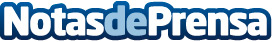 Las escuelas de artes marciales Mugendo llegan gratis online a toda EspañaLas escuelas de artes marciales y defensa personal Mugendo, llegan gratis a todos los españoles a travez de sus clases online para niños, jóvenes y adultos que pueden ser vistas desde su pagina ww.mugendo.es/online/Datos de contacto:MUGENDO MARTIAL ARTS93 637 36 41Nota de prensa publicada en: https://www.notasdeprensa.es/las-escuelas-de-artes-marciales-mugendo-llegan Categorias: Sociedad Infantil Otros deportes http://www.notasdeprensa.es